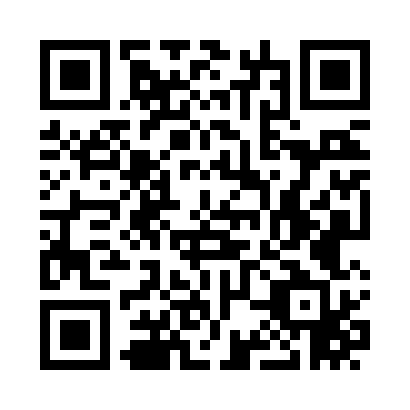 Prayer times for Cedar Glen West, New Jersey, USAMon 1 Jul 2024 - Wed 31 Jul 2024High Latitude Method: Angle Based RulePrayer Calculation Method: Islamic Society of North AmericaAsar Calculation Method: ShafiPrayer times provided by https://www.salahtimes.comDateDayFajrSunriseDhuhrAsrMaghribIsha1Mon3:555:321:015:008:3010:072Tue3:565:331:015:008:3010:073Wed3:575:331:025:008:3010:064Thu3:575:341:025:008:2910:065Fri3:585:341:025:008:2910:056Sat3:595:351:025:008:2910:057Sun4:005:361:025:008:2910:048Mon4:015:361:025:008:2810:049Tue4:025:371:035:008:2810:0310Wed4:035:381:035:008:2710:0211Thu4:045:381:035:008:2710:0112Fri4:055:391:035:008:2610:0113Sat4:065:401:035:008:2610:0014Sun4:075:411:035:008:259:5915Mon4:085:411:035:008:259:5816Tue4:095:421:035:008:249:5717Wed4:105:431:035:008:249:5618Thu4:115:441:035:008:239:5519Fri4:125:451:045:008:229:5420Sat4:145:451:045:008:219:5321Sun4:155:461:045:008:219:5222Mon4:165:471:045:008:209:5123Tue4:175:481:044:598:199:5024Wed4:185:491:044:598:189:4825Thu4:205:501:044:598:179:4726Fri4:215:511:044:598:169:4627Sat4:225:511:044:588:159:4428Sun4:235:521:044:588:159:4329Mon4:255:531:044:588:149:4230Tue4:265:541:044:588:139:4031Wed4:275:551:044:578:119:39